Publicado en Madrid el 29/11/2019 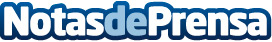 PAFERCOM prosigue su expansión incorporando a 3 nuevos franquiciados en su redLa franquicia valenciana PAFERCOM consultora de telecomunicaciones basada en la gestión de servicios y reducción de costes para PYMES y autónomos sigue creciendo con la unión de 3 nuevos delegados a su equipo de franquiciados y acelerando la expansión nacional de la enseñaDatos de contacto:Nacho TuyaConsultor de Expansión en Tormo Franquicias Consulting911 592 558Nota de prensa publicada en: https://www.notasdeprensa.es/pafercom-prosigue-su-expansion-incorporando-a Categorias: Nacional Franquicias Telecomunicaciones Emprendedores Innovación Tecnológica Consultoría http://www.notasdeprensa.es